                                    	Проєкт Л.ШОЛОМ 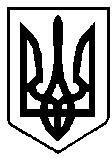 ВАРАСЬКА МІСЬКА РАДАВИКОНАВЧИЙ КОМІТЕТВАРАСЬКОЇ МІСЬКОЇ РАДИР І Ш Е Н Н Я14.04.2023                                           м.Вараш		         № 142-ПРВ-23-7114Про перереєстрацію кімнатита надання кімнати для проживаннясім’ї громадянину Килюшику І.С.Розглянувши заяву громадянина Килюшика І.С. від 30.11.2022 вх.№К-310-ЗГ-22, враховуючи рекомендації громадської комісії з житлових питань при виконавчому комітеті Вараської міської ради (протокол №6001-ПТ-47-7114-23 від 11.04.2023), на підставі статтей 127, 128, 129 Житлового кодексу України, постанови Кабінету Міністрів України від 20.06.2018 №498 «Про затвердження Примірного положення про користування гуртожитками», абзацу 7 пункту 2.1 розділу ІІ Положення про громадську комісію з житлових питань при виконавчому комітеті Вараської міської ради №7110-П-01, затвердженого рішенням виконавчого комітету Вараської міської ради від 25.01.2022 №7114-РВ-7-08, керуючись підпунктом 2 пункту «а» частини 1 статті 30, частиною 6 статті 59 Закону України “Про місцеве самоврядування в Україні”, виконавчий комітет Вараської міської ради    ВИРІШИВ:1. Перереєструвати кімнату 43 в будинку №1 по мікрорайону Будівельників в м.Вараш, як кімнату для проживання сім’ї.2. Надати громадянину Килюшику Івану Степановичу кімнату 43 в будинку №1 по мікрорайону Будівельників в м.Вараш для проживання сім’ї, на склад сім’ї 1 (одна) особа.3. Видати громадянину ордер на вказане жиле приміщення. 4. Контроль за виконанням рішення покласти на заступника міського голови відповідно до розподілу функціональних обов’язків. Міський голова                                                               Олександр МЕНЗУЛ